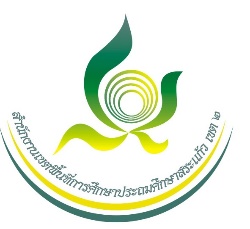 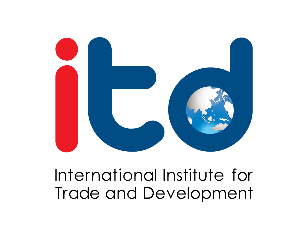 กำหนดการฝึกอบรมเชิงปฏิบัติการ เรื่อง “อบรมบุคลากรเพื่อรองรับเขตเศรษฐกิจพิเศษสระแก้ว : ผู้ประกอบการการค้าเพื่อการพัฒนา”ภายใต้โครงการพัฒนาทรัพยากรมนุษย์เพื่อสร้างเสถียรภาพความมั่นคง และเชื่อมโยงเศรษฐกิจโลก: ประเด็นอุบัติใหม่ ด้านการค้าระหว่างประเทศและการพัฒนาวันที่ 24 - 25 มกราคม 2562 ณ ห้องประชุมเพชรบูรพา สำนักงานเขตพื้นที่การศึกษาประถมศึกษาสระแก้ว เขต 2  จังหวัดสระแก้ว    วันที่ 24 มกราคม 256208.00 – 08.30 น.	ลงทะเบียนและรับเอกสารประกอบการบรรยาย08.30 – 09.00 น. 	กล่าวต้อนรับ			โดย	นายกำพล กระมล				ผู้อำนวยการสำนักงานเขตพื้นที่การประถมศึกษาสระแก้ว เขต 2 			กล่าวรายงานและกล่าวที่มาของโครงการ โดย	ดร.สุพัชรา ดิษบรรจง ผู้อำนวยการสำนักพัฒนาขีดความสามารถทางการค้าและการพัฒนา สถาบันระหว่างประเทศเพื่อการค้าและการพัฒนา (องค์การมหาชน)			กล่าวเปิดการอบรมเชิงปฏิบัติการโดย	นายณรงค์ แผ้วพลสง	ผู้ตรวจราชการกระทรวงศึกษาธิการ
มอบของที่ระลึกและถ่ายภาพหมู่ร่วมกัน09.00 – 09.45 น.	การบรรยาย เรื่อง “การปรับตัวของภาคการศึกษาเพื่อตอบรับกับนโยบายและ        กลยุทธการพัฒนาเยาวชน ตามกรอบนโยบายความเป็นผู้ประกอบการ ของ UNTAD” 	โดย	ดร.สุพัชรา ดิษบรรจง ผู้อำนวยการสำนักพัฒนาขีดความสามารถทางการค้าและการพัฒนา สถาบันระหว่างประเทศเพื่อการค้าและการพัฒนา (องค์การมหาชน)10.00 – 12.00 น.	การบรรยาย เรื่อง “ผู้ประกอบการเยาวชนกับ Solution Thinking”ความหมายของกระบวนการคิดแบบ Solution ThinkingCreative Thinking ผ่านโจทย์จากสถานการณ์จริงและกรณีศึกษา	โดย		คุณประพาฬรัตน์ ตงศิริ					       				ผู้อำนวยการบริหารฝ่ายกลยุทธ์สร้างสรรค์     	บริษัท The Leo Burnett Group Thailand12.00 - 13.00 น.        	รับประทานอาหารกลางวัน13.00 – 15.00 น.	การบรรยาย เรื่อง “ผู้ประกอบการเยาวชนกับความเป็น Start-Up”โดย      ดร.สุพัชรา  ดิษฐบรรจงผู้อำนวยการสำนักพัฒนาขีดความสามารถทางการค้าและการพัฒนา
สถาบันระหว่างประเทศเพื่อการค้าและการพัฒนา (องค์การมหาชน)15.00 – 16.00 น.	Workshop สรุปกิจกรรมโดย ดร.สุพัชรา  ดิษฐบรรจง
ผู้อำนวยการสำนักพัฒนาขีดความสามารถทางการค้าและการพัฒนา
สถาบันระหว่างประเทศเพื่อการค้าและการพัฒนา (องค์การมหาชน)วันที่ 25 มกราคม 256208.30– 09.00 น.        	ลงทะเบียน09.00 –11.00 น.		การบรรยาย เรื่อง “ธุรกิจและการตลาดที่เปลี่ยนไป”Digital Trade และ E-Marketing การใช้เครื่องมือ Business Model Canvas: BMC และการปรับกระบวน   การคิดของผู้ประกอบการรุ่นใหม่ (Mindset)”โดย	ผศ.ดร.เอก ชุณหชัชราชัย
รองคณบดีบัณฑิตวิทยาลัย มหาวิทยาลัยนานาชาติแสตมฟอร์ด11.00 - 12.00 น.        	Workshop  องค์ประกอบของ Business Model Canvas : BMCความสำคัญและประโยชน์ของ “Business Model Canvas” ขั้นตอนการวิเคราะห์ธุรกิจด้วย “Business Model Canvas”การนำเครื่องมือ“Business Model Canvas” ไปใช้ในการดำเนินธุรกิจการออกแบบกิจกรรมการเรียนการสอนเพื่อพัฒนาทักษะการวางแผน       การดำเนินโครงการ/ ธุรกิจ ให้แก่ผู้เรียน ที่ใช้สำหรับการเรียนการสอน      พร้อมนำเสนอโดย		ผศ.ดร.เอก ชุณหชัชราชัย
รองคณบดีบัณฑิตวิทยาลัย มหาวิทยาลัยนานาชาติแสตมฟอร์ด		และทีมวิทยากรจากสถาบันระหว่างประเทศเพื่อการค้าและการพัฒนา 12.00 - 13.00 น.	รับประทานอาหารกลางวัน13.00 – 13.30 น.	สำนักงานเขตพื้นที่การศึกษาประถมศึกษาสระแก้ว เขต 2 มอบหมายภารกิจ/ ปิดการอบรม******************************************************